Servicio de Títulos Propios de la Escuela Internacional de Posgrado      	DATOS DEL DECLARANTEDATOS DEL DECLARANTEPrimer apellido:      Segundo apellido:      Segundo apellido:      Segundo apellido:      Nombre:      D.N.I o pasaporte:      D.N.I o pasaporte:      D.N.I o pasaporte:      Domicilio:                                                                                    C.P.:           Población:                  Provincia:        Correo electrónico:                                                                      Teléfono :      Domicilio:                                                                                    C.P.:           Población:                  Provincia:        Correo electrónico:                                                                      Teléfono :      Domicilio:                                                                                    C.P.:           Población:                  Provincia:        Correo electrónico:                                                                      Teléfono :      Domicilio:                                                                                    C.P.:           Población:                  Provincia:        Correo electrónico:                                                                      Teléfono :      TÍTULO PROPIO QUE SOLICITATÍTULO PROPIO QUE SOLICITATÍTULO PROPIO QUE SOLICITATÍTULO PROPIO QUE SOLICITAEscriba el nombre del Título Propio:      Escriba el nombre del Título Propio:      Escriba el nombre del Título Propio:      Escriba el nombre del Título Propio:      DECLARO BAJO MI RESPONSABILIDADDECLARO BAJO MI RESPONSABILIDADDECLARO BAJO MI RESPONSABILIDADDECLARO BAJO MI RESPONSABILIDADQue, aunque actualmente no poseo la titulación necesaria para matricularme en el Título Propio citado en el apartado anterior, me comprometo a proporcionar dicha titulación, antes de la finalización del plazo de inscripción del curso. En caso de no aportarla, entiendo que perderé la reserva de la plaza que he realizado.Que, aunque actualmente no poseo la titulación necesaria para matricularme en el Título Propio citado en el apartado anterior, me comprometo a proporcionar dicha titulación, antes de la finalización del plazo de inscripción del curso. En caso de no aportarla, entiendo que perderé la reserva de la plaza que he realizado.Que, aunque actualmente no poseo la titulación necesaria para matricularme en el Título Propio citado en el apartado anterior, me comprometo a proporcionar dicha titulación, antes de la finalización del plazo de inscripción del curso. En caso de no aportarla, entiendo que perderé la reserva de la plaza que he realizado.Que, aunque actualmente no poseo la titulación necesaria para matricularme en el Título Propio citado en el apartado anterior, me comprometo a proporcionar dicha titulación, antes de la finalización del plazo de inscripción del curso. En caso de no aportarla, entiendo que perderé la reserva de la plaza que he realizado.Usted declara, bajo su responsabilidad, la veracidad del contenido de estas declaraciones.La Administración puede decidir no continuar con el procedimiento en caso de cualquier inexactitud, falsedad u omisión –de carácter esencial- en los datos de las declaraciones responsables, sin perjuicio de otras responsabilidades penales, civiles o administrativas.Usted declara, bajo su responsabilidad, la veracidad del contenido de estas declaraciones.La Administración puede decidir no continuar con el procedimiento en caso de cualquier inexactitud, falsedad u omisión –de carácter esencial- en los datos de las declaraciones responsables, sin perjuicio de otras responsabilidades penales, civiles o administrativas.Usted declara, bajo su responsabilidad, la veracidad del contenido de estas declaraciones.La Administración puede decidir no continuar con el procedimiento en caso de cualquier inexactitud, falsedad u omisión –de carácter esencial- en los datos de las declaraciones responsables, sin perjuicio de otras responsabilidades penales, civiles o administrativas.Usted declara, bajo su responsabilidad, la veracidad del contenido de estas declaraciones.La Administración puede decidir no continuar con el procedimiento en caso de cualquier inexactitud, falsedad u omisión –de carácter esencial- en los datos de las declaraciones responsables, sin perjuicio de otras responsabilidades penales, civiles o administrativas.FIRMA del declaranteFIRMA del declaranteEn      , a       de       de      En      , a       de       de      En      , a       de       de      FIRMA del declaranteFIRMA del declaranteInformación básica sobre protección de sus datos personales aportadosInformación básica sobre protección de sus datos personales aportadosInformación básica sobre protección de sus datos personales aportadosResponsable:UNIVERSIDAD DE GRANADAUNIVERSIDAD DE GRANADALegitimación:La Universidad de Granada se encuentra legitimada para el tratamiento de sus datos por ser necesario para el cumplimiento de una misión realizada en interés público. Art. 6. 1 e) RGPD. La Universidad de Granada se encuentra legitimada para el tratamiento de sus datos por ser necesario para el cumplimiento de una misión realizada en interés público. Art. 6. 1 e) RGPD. Finalidad:Declaración responsable Declaración responsable Destinatarios:No se prevén comunicaciones de datosNo se prevén comunicaciones de datosDerechos:Tiene derecho a solicitar el acceso, oposición, rectificación, supresión o limitación del tratamiento de sus datos, tal y como se explica en la información adicional.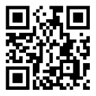 Información adicional:Puede consultar la información adicional y detallada sobre protección de datos, en función del tipo de tratamiento, en la UGR en el siguiente enlace:https://secretariageneral.ugr.es/pages/proteccion_datos/leyendas-informativas/_img/informacionadicionalgestionacademica